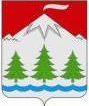 Камчатский крайУсть-Камчатский районПОСТАНОВЛЕНИЕАдминистрации Козыревского сельского поселения11 декабря 2018  №126п. Козыревск О внесении изменений в  муниципальную Программу  «Формирование современной городской среды в Козыревском сельском поселении», утвержденную постановлением администрации Козыревского сельского поселения от 29.12.2017 года №97          В целях уточнения объемов финансирования и мероприятий муниципальной программы  «Формирование современной городской среды в Козыревском сельском поселении», администрация Козыревского сельского поселенияПОСТАНОВЛЯЕТ:Внести в  муниципальную программу «Формирование современной городской среды в Козыревском сельском поселении»,   утвержденную постановлением  администрации Козыревского сельского поселения от 29.12.2017 года №97 (далее-Программа), изменения, согласно приложению к настоящему постановлению.Настоящее постановление вступает в силу после дня его официального опубликования.Контроль за исполнением настоящего постановления оставляю за собой.Глава Козыревскогосельского поселения                                                                   И.Н. Байдуганова Приложениек постановлению администрацииКозыревского сельского поселения от 11.12.2018 №126 Изменения в муниципальную программу «Формирование современной городской среды в Козыревском сельском поселении», утвержденную постановлением администрации Козыревского сельского поселения от 29.12.2017 года №97 (далее - Программа) 1.В паспорте Программы:В паспорте Программы, Подпрограммы 1: Раздел «Объемы и источники финансирования Программы» изложить в следующей редакции: 		Общий объем финансирования Программы составляет всего – 440,4911 тыс. рублей, в том числе за счет средств:- федерального бюджета – 396,72665 тыс. рублей, из них по годам:2018 год –396,72665 тыс. рублей;2019 год –0,00000         тыс. рублей;2020 год – 0,00000        тыс. рублей;2021 год – 0,00000        тыс. рублей;2022 год – 0,00000          тыс. рублей-краевого бюджета – 20,88035 тыс. рублей, из них по годам:2018 год –20,88035 тыс. рублей;2019 год – 20,79603 тыс. рублей;2020 год – 0,00000 тыс. рублей;2021 год – 0,00000 тыс. рублей;2022 год – 0,00000 тыс. рублей- местного бюджета – 2,08804 тыс. рублей, из них по годам:2018 год – 2,08804 тыс. рублей;2019 год – 0,00000 тыс. рублей;2020 год – 0,00000 тыс. рублей;2021 год – 0,00000 тыс. рублей;2022 год – 0,00000 тыс. рублей.Раздел «Объемы и источники финансирования Подпрограммы 1» изложить в следующей редакции: 		Общий объем финансирования Программы составляет всего – 440,4911 тыс. рублей, в том числе за счет средств:- федерального бюджета – 396,72665 тыс. рублей, из них по годам:2018 год –396,72665 тыс. рублей;2019 год –0,00000         тыс. рублей;2020 год – 0,00000        тыс. рублей;2021 год – 0,00000        тыс. рублей;2022 год – 0,00000          тыс. рублей-краевого бюджета – 20,88035 тыс. рублей, из них по годам:2018 год –20,88035 тыс. рублей;2019 год – 20,79603 тыс. рублей;2020 год – 0,00000 тыс. рублей;2021 год – 0,00000 тыс. рублей;2022 год – 0,00000 тыс. рублей- местного бюджета – 2,08804 тыс. рублей, из них по годам:2018 год – 2,08804 тыс. рублей;2019 год – 0,00000 тыс. рублей;2020 год – 0,00000 тыс. рублей;2021 год – 0,00000 тыс. рублей;2022 год – 0,00000 тыс. рублей.2.Внести изменения в приложение 1 к  Программе,  изложив его в редакции, согласно приложению:приложение к постановлению администрации Козыревского сельского поселения от 11.12.2018 №126Приложение 1 
к  муниципальной программе «Формирование современной городской среды в Козыревском сельском  поселении"приложение к постановлению администрации Козыревского сельского поселения от 11.12.2018 №126Приложение 1 
к  муниципальной программе «Формирование современной городской среды в Козыревском сельском  поселении"приложение к постановлению администрации Козыревского сельского поселения от 11.12.2018 №126Приложение 1 
к  муниципальной программе «Формирование современной городской среды в Козыревском сельском  поселении"приложение к постановлению администрации Козыревского сельского поселения от 11.12.2018 №126Приложение 1 
к  муниципальной программе «Формирование современной городской среды в Козыревском сельском  поселении"приложение к постановлению администрации Козыревского сельского поселения от 11.12.2018 №126Приложение 1 
к  муниципальной программе «Формирование современной городской среды в Козыревском сельском  поселении"приложение к постановлению администрации Козыревского сельского поселения от 11.12.2018 №126Приложение 1 
к  муниципальной программе «Формирование современной городской среды в Козыревском сельском  поселении"Финансовое обеспечение реализации муниципальной программы «Формирование современной городской среды в  Козыревском сельском  поселении» Финансовое обеспечение реализации муниципальной программы «Формирование современной городской среды в  Козыревском сельском  поселении» Финансовое обеспечение реализации муниципальной программы «Формирование современной городской среды в  Козыревском сельском  поселении» Финансовое обеспечение реализации муниципальной программы «Формирование современной городской среды в  Козыревском сельском  поселении» Финансовое обеспечение реализации муниципальной программы «Формирование современной городской среды в  Козыревском сельском  поселении» Финансовое обеспечение реализации муниципальной программы «Формирование современной городской среды в  Козыревском сельском  поселении» Финансовое обеспечение реализации муниципальной программы «Формирование современной городской среды в  Козыревском сельском  поселении» Финансовое обеспечение реализации муниципальной программы «Формирование современной городской среды в  Козыревском сельском  поселении» Финансовое обеспечение реализации муниципальной программы «Формирование современной городской среды в  Козыревском сельском  поселении» Финансовое обеспечение реализации муниципальной программы «Формирование современной городской среды в  Козыревском сельском  поселении» Финансовое обеспечение реализации муниципальной программы «Формирование современной городской среды в  Козыревском сельском  поселении» Финансовое обеспечение реализации муниципальной программы «Формирование современной городской среды в  Козыревском сельском  поселении» Финансовое обеспечение реализации муниципальной программы «Формирование современной городской среды в  Козыревском сельском  поселении» Финансовое обеспечение реализации муниципальной программы «Формирование современной городской среды в  Козыревском сельском  поселении» № п/п№ п/пНаименование Программы/ПодпрограммыИсточники финансированияОбъем средств на реализацию мероприятий, всего                                     рублейв том числе по годамв том числе по годамв том числе по годамв том числе по годамв том числе по годамв том числе по годамв том числе по годамв том числе по годамв том числе по годам№ п/п№ п/пНаименование Программы/ПодпрограммыИсточники финансированияОбъем средств на реализацию мероприятий, всего                                     рублей2018201820192019202020202020202120221.1.«Формирование современной городской среды в Козыревском  сельском  поселении"Всего419695,04419695,04419695,0420796,0320796,030,00,00,00,00,01.1.«Формирование современной городской среды в Козыревском  сельском  поселении"федеральный бюджет396726,65396726,65396726,650,00,00,00,00,00,00,01.1.«Формирование современной городской среды в Козыревском  сельском  поселении"краевой бюджет20880,3520880,3520880,3520796,0320796,030,00,00,00,00,01.1.«Формирование современной городской среды в Козыревском  сельском  поселении"местный бюджет2088,042088,042088,040,00,00,00,00,00,00,0 1.1 1.1Подпрограмма 1 «Современная городская среда в Козыревском сельском  поселении"Основное мероприятие«Благоустройство дворовых территорий», в том числе:Всего279796,7279796,7279796,720796,0320796,030,00,00,00,00,0 1.1 1.1Подпрограмма 1 «Современная городская среда в Козыревском сельском  поселении"Основное мероприятие«Благоустройство дворовых территорий», в том числе:федеральный бюджет264484,45264484,45264484,450,00,00,00,00,00,00,0 1.1 1.1Подпрограмма 1 «Современная городская среда в Козыревском сельском  поселении"Основное мероприятие«Благоустройство дворовых территорий», в том числе:краевой бюджет13920,2313920,2313920,2320796,0320796,030,00,00,00,00,0 1.1 1.1Подпрограмма 1 «Современная городская среда в Козыревском сельском  поселении"Основное мероприятие«Благоустройство дворовых территорий», в том числе:местный бюджет1392,021392,021392,020,00,00,00,00,00,00,01.1.11.1.1Благоустройство дворовой территории ул. Советская 7,9,11,13,15Минимальный перечень:     1.Установка скамеек-3 шт.Дополнительный перечень:Всего76308,2276308,2276308,220,00,00,00,00,00,00,01.1.11.1.1Благоустройство дворовой территории ул. Советская 7,9,11,13,15Минимальный перечень:     1.Установка скамеек-3 шт.Дополнительный перечень:федеральный бюджет72132,1572132,1572132,150,00,00,00,00,00,00,01.1.11.1.1Благоустройство дворовой территории ул. Советская 7,9,11,13,15Минимальный перечень:     1.Установка скамеек-3 шт.Дополнительный перечень:краевой бюджет3796,433796,433796,430,00,00,00,00,00,00,01.1.11.1.1Благоустройство дворовой территории ул. Советская 7,9,11,13,15Минимальный перечень:     1.Установка скамеек-3 шт.Дополнительный перечень:местный бюджет379,64379,64379,640,00,00,00,00,00,00,01.1.21.1.2Благоустройство дворовой территории  ул. Советская 62Минимальный перечень:     1.Установка скамеек-2 шт.Дополнительный перечень:Всего50872,1250872,1250872,120,00,00,00,00,00,00,01.1.21.1.2Благоустройство дворовой территории  ул. Советская 62Минимальный перечень:     1.Установка скамеек-2 шт.Дополнительный перечень:федеральный бюджет48088,0848088,0848088,080,00,00,00,00,00,00,01.1.21.1.2Благоустройство дворовой территории  ул. Советская 62Минимальный перечень:     1.Установка скамеек-2 шт.Дополнительный перечень:краевой бюджет2530,952530,952530,950,00,00,00,00,00,00,01.1.21.1.2Благоустройство дворовой территории  ул. Советская 62Минимальный перечень:     1.Установка скамеек-2 шт.Дополнительный перечень:местный бюджет253,09253,09253,090,00,00,00,00,00,00,01.1.31.1.3Благоустройство дворовой территории ул. Советская 66Минимальный перечень:     1.Установка скамеек-2 шт.Дополнительный перечень:Всего50872,1250872,1250872,120,00,00,00,00,00,00,01.1.31.1.3Благоустройство дворовой территории ул. Советская 66Минимальный перечень:     1.Установка скамеек-2 шт.Дополнительный перечень:федеральный бюджет48088,0748088,0748088,070,00,00,00,00,00,00,01.1.31.1.3Благоустройство дворовой территории ул. Советская 66Минимальный перечень:     1.Установка скамеек-2 шт.Дополнительный перечень:краевой бюджет2530,952530,952530,950,00,00,00,00,00,00,01.1.31.1.3Благоустройство дворовой территории ул. Советская 66Минимальный перечень:     1.Установка скамеек-2 шт.Дополнительный перечень:местный бюджет253,1253,1253,10,00,00,00,00,00,00,01.1.41.1.4Благоустройство дворовой территории переулок 2-й Рабочий 7Минимальный перечень:     1.Установка скамеек-2 шт.Дополнительный перечень:Всего50872,1250872,1250872,120,00,00,00,00,00,00,01.1.41.1.4Благоустройство дворовой территории переулок 2-й Рабочий 7Минимальный перечень:     1.Установка скамеек-2 шт.Дополнительный перечень:федеральный бюджет48088,0848088,0848088,080,00,00,00,00,00,00,01.1.41.1.4Благоустройство дворовой территории переулок 2-й Рабочий 7Минимальный перечень:     1.Установка скамеек-2 шт.Дополнительный перечень:краевой бюджет2530,952530,952530,950,00,00,00,00,00,00,01.1.41.1.4Благоустройство дворовой территории переулок 2-й Рабочий 7Минимальный перечень:     1.Установка скамеек-2 шт.Дополнительный перечень:местный бюджет253,09253,09253,090,00,00,00,00,00,00,01.1.51.1.5Благоустройство дворовой территории ул. Ленинская, 80Минимальный перечень:     1.Установка скамеек-2 шт.Дополнительный перечень:Всего50872,1250872,1250872,120,00,00,00,00,00,00,01.1.51.1.5Благоустройство дворовой территории ул. Ленинская, 80Минимальный перечень:     1.Установка скамеек-2 шт.Дополнительный перечень:федеральный бюджет48088,0748088,0748088,070,00,00,00,00,00,00,01.1.51.1.5Благоустройство дворовой территории ул. Ленинская, 80Минимальный перечень:     1.Установка скамеек-2 шт.Дополнительный перечень:краевой бюджет2530,952530,952530,950,00,00,00,00,00,00,01.1.51.1.5Благоустройство дворовой территории ул. Ленинская, 80Минимальный перечень:     1.Установка скамеек-2 шт.Дополнительный перечень:местный бюджет253,1253,1253,10,00,00,00,00,00,00,01.1.61.1.6Благоустройство дворовой территории ул. Советская, 63Минимальный перечень:     1.Установка скамеек-2 шт.Дополнительный перечень:Всего0,00,00,020796,0320796,030,00,00,00,00,01.1.61.1.6Благоустройство дворовой территории ул. Советская, 63Минимальный перечень:     1.Установка скамеек-2 шт.Дополнительный перечень:федеральный бюджет0,00,00,00,00,00,00,00,00,00,01.1.61.1.6Благоустройство дворовой территории ул. Советская, 63Минимальный перечень:     1.Установка скамеек-2 шт.Дополнительный перечень:краевой бюджет0,00,00,020796,0320796,030,00,00,00,00,01.1.61.1.6Благоустройство дворовой территории ул. Советская, 63Минимальный перечень:     1.Установка скамеек-2 шт.Дополнительный перечень:местный бюджет0,00,00,00,00,00,00,00,00,00,01.1.71.1.7Благоустройство дворовой территории ул. Советская 65Минимальный перечень:     1.Установка скамеек-2 шт.Дополнительный перечень:Всего0,00,00,00,00,00,00,00,00,00,01.1.71.1.7Благоустройство дворовой территории ул. Советская 65Минимальный перечень:     1.Установка скамеек-2 шт.Дополнительный перечень:федеральный бюджет0,00,00,00,00,00,00,00,00,00,01.1.71.1.7Благоустройство дворовой территории ул. Советская 65Минимальный перечень:     1.Установка скамеек-2 шт.Дополнительный перечень:краевой бюджет0,00,00,00,00,00,00,00,00,00,01.1.71.1.7Благоустройство дворовой территории ул. Советская 65Минимальный перечень:     1.Установка скамеек-2 шт.Дополнительный перечень:местный бюджет0,00,00,00,00,00,00,00,00,00,01.1.81.1.8Благоустройство дворовой территории ул. Ленинская 60Минимальный перечень:     1.Установка скамеек-2 шт.Дополнительный перечень:Всего0,00,00,00,00,00,00,00,00,00,01.1.81.1.8Благоустройство дворовой территории ул. Ленинская 60Минимальный перечень:     1.Установка скамеек-2 шт.Дополнительный перечень:федеральный бюджет0,00,00,00,00,00,00,00,00,00,01.1.81.1.8Благоустройство дворовой территории ул. Ленинская 60Минимальный перечень:     1.Установка скамеек-2 шт.Дополнительный перечень:краевой бюджет0,00,00,00,00,00,00,00,00,00,01.1.81.1.8Благоустройство дворовой территории ул. Ленинская 60Минимальный перечень:     1.Установка скамеек-2 шт.Дополнительный перечень:местный бюджет0,00,00,00,00,00,00,00,00,00,0 1.2 1.2Подпрограмма 1 «Современная городская среда в Козыревском сельском  поселении"Основное мероприятие «Благоустройство общественных территорий», в том числе:Всего139898,34139898,34139898,340,00,00,00,00,00,00,0 1.2 1.2Подпрограмма 1 «Современная городская среда в Козыревском сельском  поселении"Основное мероприятие «Благоустройство общественных территорий», в том числе:федеральный бюджет132242,2132242,2132242,20,00,00,00,00,00,00,0 1.2 1.2Подпрограмма 1 «Современная городская среда в Козыревском сельском  поселении"Основное мероприятие «Благоустройство общественных территорий», в том числе:краевой бюджет6960,126960,126960,120,00,00,00,00,00,00,0 1.2 1.2Подпрограмма 1 «Современная городская среда в Козыревском сельском  поселении"Основное мероприятие «Благоустройство общественных территорий», в том числе:местный бюджет696,12696,12696,120,00,00,00,00,00,00,01.2.11.2.1Площадь возле Поселкового досугового центра «Ракета» по адресу п. Козыревск, ул. Ленинская, 52минимальный перечень (приобретение скамеек, урн)1.Установка скамеек-3шт.2. Установка урн-4 шт.Всего96100,096100,096100,00,00,00,00,00,00,00,01.2.11.2.1Площадь возле Поселкового досугового центра «Ракета» по адресу п. Козыревск, ул. Ленинская, 52минимальный перечень (приобретение скамеек, урн)1.Установка скамеек-3шт.2. Установка урн-4 шт.федеральный бюджет90840,7990840,7990840,790,00,00,00,00,00,00,01.2.11.2.1Площадь возле Поселкового досугового центра «Ракета» по адресу п. Козыревск, ул. Ленинская, 52минимальный перечень (приобретение скамеек, урн)1.Установка скамеек-3шт.2. Установка урн-4 шт.краевой бюджет4781,14781,14781,10,00,00,00,00,00,00,01.2.11.2.1Площадь возле Поселкового досугового центра «Ракета» по адресу п. Козыревск, ул. Ленинская, 52минимальный перечень (приобретение скамеек, урн)1.Установка скамеек-3шт.2. Установка урн-4 шт.местный бюджет478,11478,11478,110,00,00,00,00,00,00,01.2.2.1.2.2.Площадь возле Поселкового досугового центра «Ракета» по адресу п. Козыревск, ул. Ленинская, 52минимальный перечень (установка скамеек, урн)1.Установка скамеек-3шт.2. Установка урн-4 шт.Всего43798,3443798,3443798,340,00,00,00,00,00,00,01.2.2.1.2.2.Площадь возле Поселкового досугового центра «Ракета» по адресу п. Козыревск, ул. Ленинская, 52минимальный перечень (установка скамеек, урн)1.Установка скамеек-3шт.2. Установка урн-4 шт.федеральный бюджет41401,4141401,4141401,410,00,00,00,00,00,00,01.2.2.1.2.2.Площадь возле Поселкового досугового центра «Ракета» по адресу п. Козыревск, ул. Ленинская, 52минимальный перечень (установка скамеек, урн)1.Установка скамеек-3шт.2. Установка урн-4 шт.краевой бюджет2179,022179,022179,020,00,00,00,00,00,00,01.2.2.1.2.2.Площадь возле Поселкового досугового центра «Ракета» по адресу п. Козыревск, ул. Ленинская, 52минимальный перечень (установка скамеек, урн)1.Установка скамеек-3шт.2. Установка урн-4 шт.местный бюджет217,91217,91217,910,00,00,00,00,00,00,01.2.31.2.3Сквер в п. КозыревскВсего0,00,00,00,00,00,00,00,00,00,01.2.31.2.3Сквер в п. Козыревскфедеральный бюджет0,00,00,00,00,00,00,00,00,00,01.2.31.2.3Сквер в п. Козыревсккраевой бюджет0,00,00,00,00,00,00,00,00,00,01.2.31.2.3Сквер в п. Козыревскместный бюджет0,00,00,00,00,00,00,00,00,00,022Подпрограмма 2 «Благоустройство территории Козыревского сельского  поселения»Всего0,00,00,00,00,00,00,00,00,00,022Подпрограмма 2 «Благоустройство территории Козыревского сельского  поселения»федеральный бюджет0,00,00,00,00,00,00,00,00,00,022Подпрограмма 2 «Благоустройство территории Козыревского сельского  поселения»краевой бюджет0,00,00,00,00,00,00,00,00,00,022Подпрограмма 2 «Благоустройство территории Козыревского сельского  поселения»местный бюджет0,00,00,00,00,00,00,00,00,00,0